Publicado en  el 29/06/2016 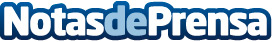 Abierto el plazo de solicitudes para el programa de ayudas de INCIBE para investigar en ciberseguridadSe podrán presentar solicitudes hasta el 28 de julioDatos de contacto:Nota de prensa publicada en: https://www.notasdeprensa.es/abierto-el-plazo-de-solicitudes-para-el Categorias: E-Commerce Ciberseguridad http://www.notasdeprensa.es